واجب منزلي:لدى تاجر الأوراق التجارية التالية: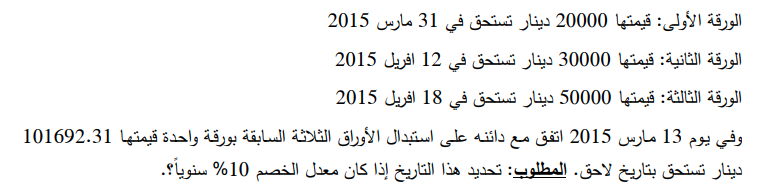 